Evaluation for Candidates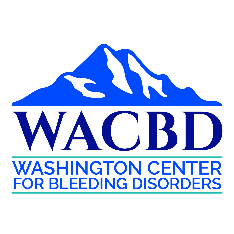 Candidate Name: ________________________________________ Date: __________________Position: ______________________________________________________________________Please rate candidates in the following areas from 1 – 5, with one being the lowest and five ranking the highest. Overall qualifications for position:                1           2           3           4           5    Interest in the position:                                   1           2           3           4           5    Appropriate experience for the job:             1           2           3           4           5    Fit with the team:                                             1           2           3           4           5    Fit with the patients:                                        1           2           3           4           5    Overall impression of candidate:                   1           2           3           4           5    Additional comments and any concerns: 